Modèle à adapter n° 09-D-MOD1- CDG 53 – mars 2022Arrêté n°_____ portant attribution de la nouvelle bonification indiciaire à M./Mme ___________________________, ________________________________ (grade)Le Maire (le Président)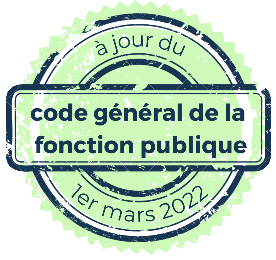 Vu le code général des collectivités territoriales et notamment son article L2122-18 (ou L5211-9),Vu le code général de la fonction publique et notamment les articles L712-1 et L712-12Vu la loi n°91-73 portant dispositions relatives à la santé publique et aux assurances sociales et notamment son article 27Vu le décret n° 93-863 du 18 juin 1993 relatif aux conditions de mise en œuvre de la nouvelle bonification indiciaire dans la Fonction publique territoriale,Vu le décret n° 91-298 du 20 mars 1991 modifié portant dispositions statutaires applicables aux fonctionnaires territoriaux nommés dans des emplois permanents à temps non complet (pour les agents à temps non complet),Vu les décrets n° 2001-1274 du 27 décembre 2001 et n° 2001-1367 du 28 décembre 2001 portant attribution d’une nouvelle bonification indiciaire aux fonctionnaires occupant certains emplois administratifs de direction de collectivités territoriales ou d’établissements publics locaux assimilés,OuVu le décret n° 2006-779 du 3 juillet 2006 portant attribution de la nouvelle bonification indiciaire à certains personnels de la Fonction publique territoriale,OuVu le décret n° 2006-780 du 3 juillet 2006 modifié portant attribution de la nouvelle bonification indiciaire à certains personnels de la fonction publique territoriale exerçant dans des quartiers prioritaires de la politique de la ville,Vu l’arrêté n°________ en date du ______________ (viser le dernier arrêté pris dans la carrière de l’agent considéré),Considérant que M./Mme__________________, exerce les fonctions suivantes : ____________________,arrête :Article 1 : Attribution et montantUne bonification indiciaire de ___ points est attribuée à M./Mme __________________, _____________ (grade).Article 2 : PériodicitéLa NBI sera versée mensuellement à compter du ______________, dans les mêmes proportions que le traitement de base.L’agent percevra le rappel de traitement correspondant (à indiquer si versement tardif).Article 3 : Voies et délais de recoursEn cas de contestation, le présent arrêté peut, dans un délai de deux mois à compter de sa notification à l’agent, faire l’objet d’un recours administratif préalable devant l’auteur de la décision et d’un recours contentieux devant le Tribunal Administratif de NANTES.Article 4 : ExécutionAmpliation du présent arrêté sera transmise à M. le Président du Centre de gestion de la fonction publique territoriale de la Mayenne, M. le Comptable de la collectivité et à l’intéressé(e).Fait à _______________________, le __________________Le Maire, (Le Président),